UIT DIE PEN VAN DIE CEO (29/20) 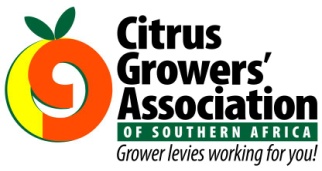 (Volg my op Twitter justchad_cga)Justin Chadwick 17 Julie 2020TRANSNET HAWE TERMINALE (TPT) BRING VELILE DUBE AS HUB AAN BOORDVelile Dube is 'n bekende figuur onder diegene wat met TPT bekend is. Hy het in verskillende poste by die hawe-terminale gedien. CGA het verlede week 'n telefoonkonferensie met Louis von Zeuner, Velile Dube en die bestuurders van terminale by al die hawens gehou. Velile het sy plan vir die toekoms vir TPT uiteengesit en hy het reeds indringende veranderings aangebring. Iets wat ons glo positief is, is die feit dat elke terminaalbestuurder in die middel van daardie terminaal se werking en prestasies sal wees. Alle aktiwiteite sal direk aan die terminaalbestuurder verantwoordelik wees waar voorheen baie kernfunksies gesentraliseer was; soos onderhoud van masjinerie en toerusting. Vyf dinge is die middelpunt van terminale se werkverrigting en al hierdie funksies moet op die regte plek wees vir 'n terminaal om hoë produktiwiteitsvlakke te bereik. 1) Bestuur - afgesien van die Kaapstad Houer Terminaal en Kaapstad Multipurpose terminale wat waarnemende terminaalbestuurders het, het ons baie vertroue in die vermoëns van die huidige terminaalbestuurders by alle hawens se houerterminale. 2) Masjinerie en toerusting - ons verstaan ​​dat masjinerie en toerusting bykans by al die houerterminale nie in ‘n goeie toestand is nie, weens historiese versuim van aankope en instandhouding.  TPT is op die oorlogspad om dit te verander met 'n massiewe aankoop- en instandhoudingsdryf by alle terminale om masjinerie 'n hupstoot te gee en die wat in slegte toestand is, te vervang. Om die terminaalbestuurders in die kern hiervan hê, sal dinge drasties verander. 3) Menslike hulpbronne - die HR-funksie is 'n ander aspek wat deur Velile uiteengesit is wat  gedesentraliseer sal word en na terminaalvlak teruggeneem gaan word, 'n ander baie positiewe stap. Alle personeel by terminale moet oor die regte vaardighede en opleiding beskik om in daardie posisies te wees en moet gekondisioneer word oor die behoefte aan hoë produktiwiteitsvlakke. 4) Prosesse - 'n kern aspek van ‘n terminaal se funksionaliteit wat tot hoë produktiwiteit lei, is goeie operasionele en beplanningsprosesse. Indien jy versuim om behoorlik te beplan, beplan jy om behoorlik te misluk. CGA het vir 'n geïntegreerde stelselbenadering gemotiveer om alle belanghebbendes in die ketting, wat by die invoer en uitvoer van houers betrokke is, aan 'n sentrale aanlynplatform te koppel - dit sal TPT in staat stel om vanuit 'n rampspoedige benadering te beweeg. 5) Infrastruktuur - iets wat ons by die mees doeltreffende houerterminale sien, is goeie infrastruktuur. Vanaf die binneland se toegang in en uit terminale, sowel as die ontwerp van die skeepswerf se opstelling en die kaai-uitleg. Die enigste houerterminaal in SA wat regtig oor die ontwerp en konfigurasie aspekte van ‘n hoogs doeltreffende houerterminaal beskik, is dié van die Ngqura Houer Terminaal (vergeet die aspek van die wind- en deining-effekte wat die produktiwiteit van die hawens beïnvloed). Die toegang in en uit NCT, die ontwerp en die skeepswerf se konfigurasie is waarskynlik die naaste aan ‘n doeltreffende terminaal. Die Durban Pier 2 het ongelukkig 'n baie swak ontwerpte kaai- en landopstelling. Om 'n kundige hawe-konsultant aan te haal - die toegang in en uit Pier 2 is heeltemal ongeskik vir die doel. Laat ons egter nie wanhopig raak nie, aangesien Transnet 'n Durban hawe kongestie komitee aangestel het om daarop te fokus om die probleem op te los. Wat in ‘n vergadering met TNT uiteengesit is, is die feit dat oor die afgelope drie sitrusseisoene, uitvoere baie swaar deur die operasionele probleme by houerterminale getref is - Durban in 2018, Ngqura en PE in 2019 en nou Kaapstad in 2020 (om erkenning te gee aan laasgenoemde - hou baie verband met die impak van COVID-19). Laat dit die laaste jaar wees en dat ons vanaf 2021 sukses by alle terminale sal sien, aangesien die sukses van die houerterminale 'n direkte invloed op die sukses van die sitrusuitvoerbedryf sal hê.GEPAK EN VERSKEEP “Efficiency is doing things right, effectiveness is doing the right things” Tim FerrisMiljoen 15 Kg Kartonne tot einde Week 28GepakGepakGepakVerskeepVerskeepAanvanklike SkattingNuutste VoorspellingFinaal GepakBRON: PPECB/AgriHub20182019202020192020202020202019Pomelo’s17.6 m15.2 m13.9 m12.3 m12.1 m16.7 m15.2 m16.1 mSagte Sitrus 10.4 m11.4 m14.6 m8.7 m12.0 m23.3 m22.8 m18.3 mSuurlemoene 14.9 m16.2 m22.1 m12.1 m17.4 m26.4 m26.7 m22.1 mNawels19.7 m16.8 m18.9 m12.0 m14.3 m26.5 m26.2 m24.3 mValencias8.4 m9.0 m12.0 m4.2 m6.7 m50.4 m49 m46.8 mTotaal71 m68.6 m81.5 m49.3 m62.5 m143.3 m139.9 m127.5 m